COMPTE  RENDU  DE  LA  SEANCE  DU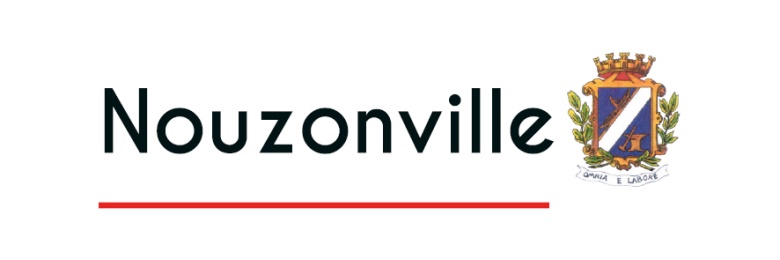 CONSEIL  MUNICIPAL  DU  25  MAI 2020Convocations adressées le vingt mai deux mil vingt par M Florian LECOULTRE maire sortant aux conseillers municipaux pour la réunion qui aura lieu le vingt-cinq mai deux mil vingt.Le Maire,Florian LECOULTREL'an deux mil vingt, le vingt-cinq mai à 18h les membres du conseil municipal de la Commune de Nouzonville se sont réunis à la salle des fêtes Roger Maillard sur la convocation qui leur a été adressée le vingt mai par M. Florian LECOULTRE maire sortant.Ordre du jour :Ouverture de séanceInstallation du conseil municipalAppel des conseillersElection du secrétaire de séanceElection du maireFixation du nombre d'adjoints Election des adjointsLecture de la charte de l’élu local Fixation des indemnités aux élusFixation du nombre des membres au conseil d'administration du CCASÉlection des membres du CCASDésignation des délégués dans les commissionsDélégations du conseil municipal au maire Ouverture de séanceC’est au maire sortant qu’il appartient  de convoquer les conseillers municipaux nouvellement élus, mais également d’en faire l’appel et de les déclarer installés dans leurs fonctions. Installation du conseil municipal par le maire sortant ou son adjoint.Appel des conseillersLe maire sortant, passe la présidence de la séance à M. LUKASIEWICZ, (Article L 2122-8 du CGCT) qui procède à l’appel des conseillers municipaux.Etaient Présents :Mmes et Mrs Florian LECOULTRE, Amélie LAMOUREUX, Arnaud GIBARU, Sylvie DURBECQ, Denis MONTENON, Corinne CORNET, Daniel GILLE, Yacine ELLAOUI, Myriam AUBART, Jean-Pierre LUKASIEWICZ, Amélie BRION, Benoit CORNEILLE, Sabrina BUFFET, Jean-Pol LIBOTTE-DELEGAY, Jeannine CHARLIER, Alain BIDELOGNE, Elisabeth RIGAUX, Benjamin VIGET, Catherine GOUMAND, Stéphane SALIO, Amandine CHAMPENOIS, Geoffrey CALAIS, Sonia TANTON, Carole ALEXANDRE, , Sylvie ROGER, Luc PIERQUIN, Grégory CATEL.Absents excusés : Madame Julie COLLINET qui a donné procuration à Monsieur LECOULTRE Florian	Monsieur Jean-Nicolas DORMET qui a donné procuration à Monsieur PIERQUIN Luc.Élection du secrétaire de séance. Délibération n°1M. Geoffrey CALAIS est élu secrétaire de séance, par 25 voix pour et 4 abstentions (Mmes ALEXANDRE, ROGER, Mrs PIERQUIN, DORMET).Election du maire (au scrutin secret à la majorité absolue) Délibération n°2M. LUKASIEWICZ lit les articles L.2122-4, L.2122-5 et L.2122-7 du CGCT relatifs au mode de scrutin de l’élection du maire.Conformément à l’article L 2122-4 du CGCT le maire est élu au scrutin secret et à la majorité absolue parmi les membres du conseil municipal. Si après deux tours aucun candidat n’a obtenu la majorité absolue, il est procédé à un troisième tour de scrutin et l’élection à lieu à la majorité relative.Se sont déclarés candidats au poste de Maire :- M. Florian LECOULTRERésultat du vote : Monsieur LECOULTRE Florian ayant obtenu la majorité absolue des suffrages exprimés est élu maire de la commune de Nouzonville.Fixation du nombre des adjoints Délibération n°3En vertu de l’article L 2122-2 du CGCT, le conseil municipal détermine librement le nombre des adjoints sans que celui-ci ne puisse excéder 30% de l’effectif légal du conseil (arrondi à l’entier inférieur)Par 25 voix pour et 4 voix contre (Mmes ALEXANDRE, ROGER, Mrs DORMET et PIERQUIN)  le nombre d’adjoints a été fixé à 6.Election des adjoints Délibération n°4Les adjoints sont élus au scrutin de liste à la majorité absolue, sans panachage ni vote préférentiel (art L 2122-7-2) .Le vote a lieu au scrutin secret.L’ordre de présentation de la liste des candidats aux fonctions d’adjoints n’est pas lié à l’ordre de présentation des candidats à l’élection municipale et peut être différent de celui-ci. Sur chacune des listes, l’écart entre le nombre total de candidats de chaque sexe ne peut être supérieur à un (L 2122-7-2 du CGCT). L’alternance d’un candidat de chaque sexe  n’est pas prévue pour les listes de candidats aux fonctions d’adjoints. Deux listes se sont présentées. Une liste conduite par Monsieur MONTENON, cette liste est composée de : Denis MONTENONCorinne CORNETArnaud GIBARUAmélie LAMOUREUXDaniel GILLEAmandine CHAMPENOISUne liste conduite par Monsieur CATEL, cette liste est composée de : Grégory CATELRésultat du vote : La liste de M. MONTENON ayant obtenu la majorité absolue des suffrages exprimés, sont élus adjoints au maire de Nouzonville : 1er     adjoint : M. Denis MONTENON2ème adjoint : Mme Corinne CORNET3ème adjoint : M. Arnaud GIBARU4ème adjoint : Mme Amélie LAMOUREUX5ème adjoint : M. Daniel GILLE6ème adjoint : Mme Amandine CHAMPENOISLecture de la charte de l’élu local La loi n° 2015-366 du 31 mars 2015 a prévu que, lors de la première réunion du conseil municipal, immédiatement après l'élection du maire et des adjoints, le nouveau maire doit donner lecture de la charte de l'élu local, prévue à l'article L. 1111-1-1 du code général des collectivités territoriales (CGCT).Le maire a remis aux conseillers municipaux une copie de cette charte et du chapitre du CGCT consacré aux « Conditions d’exercice des mandats locaux » (articles L2123-1 à L2123-35 et R2123-1 à D2123-28).Fixation des indemnités aux élus Délibération n°5Par 25 voix pour et 4 abstentions (Mmes ALEXANDRE, ROGER, Mrs DORMET et PIERQUIN), le conseil municipal fixe le taux des indemnités des élus comme suit :L’indemnité du  maire est fixée à 50 % de l'indice terminal de la fonction publiqueL’indemnité des adjoints est fixée à 15,5 % de l'indice terminal de la fonction publiqueL’indemnité des deux conseillers municipaux délégués est fixée à 6% de l’indice terminal de la fonction publique.Fixation du nombre des membres au conseil d'administration du CCAS	Délibération n°6En vertu de l’article R 123-7 du code de l’action sociale et des familles, il appartient au conseil municipal de fixer par délibération le nombre de membres du conseil d’administration. Article R123-7 CASF« Le conseil d'administration du centre communal d'action sociale est présidé par le maire. Il comprend en nombre égal, au maximum huit membres élus en son sein par le conseil municipal et huit membres nommés par le maire parmi les personnes non membres du conseil municipal mentionnées au quatrième alinéa de l'article L. 123-6. Le nombre des membres du conseil d'administration est fixé par délibération du conseil municipal. » La réglementation n’impose pas de nombre minimum de membres. Néanmoins, l’article L. 123-6 du CASF stipule que quatre catégories d’associations doivent obligatoirement siéger au CAArticle R123-6 CASF« Au nombre des membres nommés doivent figurer un représentant des associations qui œuvrent dans le domaine de l'insertion et de la lutte contre les exclusions, un représentant des associations familiales désigné sur proposition de l'union départementale des associations familiales, un représentant des associations de retraités et de personnes âgées du département et un représentant des associations de personnes handicapées du département. »En conséquence, ce nombre ne peut être inférieur à 4 membres nommés et 4 membres élus, en plus du président. En conclusion, le conseil d’administration d’un CCAS comprend de 9 à 17 membres.Le conseil municipal doit élire de 4 à 8 membres auxquels s’ajoute le même nombre de membres nommés.Le maire est de droit président du CCAS.A l’unanimité le nombre des membres du conseil d’administration du CCAS est fixé à 5Élection des membres du CCAS. Délibération n°7Les membres sont élus au scrutin de liste, à la représentation proportionnelle au plus fort reste sans panachage ni vote préférentiel.Deux listes se sont présentées à cette élection.Une liste conduite par Mme LAMOUREUX, cette liste est composée de :Amélie LAMOUREUXMyriam AUBARTCorinne CORNETJeannine CHARLIERLuc PIERQUINUne liste conduite par Monsieur CATEL, cette liste est composée de : Grégory CATELRésultat du vote : Sont élus membres du CCAS :Amélie LAMOUREUXJeannine CHARLIERCorinne CORNETMyriam AUBARTGrégory CATELFixation du nombre des membres des commissions municipales Délibération n°8Le conseil municipal à l’unanimité accepte la mise en place de 5 commissions composées chacune de 10 membres :Finances – EconomieTravaux – PersonnelCultureScolaire – Périscolaire – ALSHVie associative - AnimationsDésignations des délégués dans les commissions Délibération n°9Commissions municipales :Les membres des différentes commissions municipales suivantes sont désignés unanimement.Délégations du conseil municipal au maire (Art L 2122-22 du CGCT) Délibération n°10Le maire peut, en outre, par délégation du conseil municipal, être chargé, en tout ou partie, et pour la durée de son mandat : 1° D'arrêter et modifier l'affectation des propriétés communales utilisées par les services publics municipaux et de procéder à tous les actes de délimitation des propriétés communales ; 2° Sans objet ;3° De procéder, dans les limites de 350 000€ par an , à la réalisation des emprunts destinés au financement des investissements prévus par le budget, et aux opérations financières utiles à la gestion des emprunts, y compris les opérations de couvertures des risques de taux et de change ainsi que de prendre les décisions mentionnées au III de l'article L. 1618-2 et au a de l'article L. 2221-5-1, sous réserve des dispositions du c de ce même article, et de passer à cet effet les actes nécessaires ; 4° De prendre toute décision concernant la préparation, la passation, l'exécution et le règlement des marchés et des accords-cadres ainsi que toute décision concernant leurs avenants, lorsque les crédits sont inscrits au budget ; 5° De décider de la conclusion et de la révision du louage de choses pour une durée n'excédant pas douze ans ; 6° De passer les contrats d'assurance ainsi que d'accepter les indemnités de sinistre y afférentes ; 7° De créer, modifier ou supprimer les régies comptables nécessaires au fonctionnement des services municipaux ; 8° De prononcer la délivrance et la reprise des concessions dans les cimetières ; 9° D'accepter les dons et legs qui ne sont grevés ni de conditions ni de charges ;10° De décider l'aliénation de gré à gré de biens mobiliers jusqu'à 4 600 euros ; 11° De fixer les rémunérations et de régler les frais et honoraires des avocats, notaires, huissiers de justice et experts ; 12° De fixer, dans les limites de l'estimation des services fiscaux (domaines), le montant des offres de la commune à notifier aux expropriés et de répondre à leurs demandes ; 13° De décider de la création de classes dans les établissements d'enseignement ; 14° De fixer les reprises d'alignement en application d'un document d'urbanisme ; 15° D'exercer, au nom de la commune, les droits de préemption définis par le code de l'urbanisme, que la commune en soit titulaire ou délégataire, de déléguer l'exercice de ces droits à l'occasion de l'aliénation d'un bien selon les dispositions prévues à l'article L. 211-2 ou au premier alinéa de l'article L. 213-3 de ce même code pour les opérations inférieures à 150 000€ ;16° D'intenter au nom de la commune les actions en justice ou de défendre la commune dans les actions intentées contre elle, en 1ère instance, en appel en cassation tant en ce qui concerne l’ordre judiciaire que l’ordre administratif, et de transiger avec les tiers dans la limite de 1 000 € pour les communes de moins de 50 000 habitants ; 17° De régler les conséquences dommageables des accidents dans lesquels sont impliqués des véhicules municipaux dans la limite de 5 000€ ; 18° De donner, en application de l'article L. 324-1 du code de l'urbanisme, l'avis de la commune préalablement aux opérations menées par un établissement public foncier local ; 19° Sans objet ;20° De réaliser les lignes de trésorerie sur la base d'un montant maximum de 1 000 000€ ; 21° D'exercer ou de déléguer, en application de l'article L. 214-1-1 du code de l'urbanisme, au nom de la commune pour les opérations inférieures à 150 000e, le droit de préemption défini par l'article L. 214-1 du même code ; 22° D'exercer au nom de la commune le droit de priorité défini aux articles L. 240-1 à L. 240-3 du code de l'urbanisme ou de déléguer l'exercice de ce droit en application des mêmes articles, pour les opérations inférieures à 150 000€ ; 23° De prendre les décisions mentionnées aux articles L. 523-4 et L. 523-5 du code du patrimoine relatives à la réalisation de diagnostics d'archéologie préventive prescrits pour les opérations d'aménagement ou de travaux sur le territoire de la commune ; 24° D'autoriser, au nom de la commune, le renouvellement de l'adhésion aux associations dont elle est membre ; 25° Sans objet ;  26° De demander à tout organisme financeur, quel qu’en soit le domaine et le montant, l'attribution de subventions ; 27° De procéder, dans les limites de 500m2, au dépôt des demandes d'autorisations d'urbanisme relatives à la démolition, à la transformation ou à l'édification des biens municipaux ; 28° D'exercer, au nom de la commune, le droit prévu au I de l'article 10 de la loi n° 75-1351 du 31 décembre 1975 relative à la protection des occupants de locaux à usage d'habitation. Les délégations consenties en application du 3° du présent article prennent fin dès l'ouverture de la campagne électorale pour le renouvellement du conseil municipal.Le conseil municipal par 25 voix pour et 4 abstentions (Mmes ALEXANDRE, ROGER, Mrs DORMET et PIERQUIN) accorde au Maire les délégations énumérées ci-dessus.Agir ensemble pour NouzonvilleAgir ensemble pour Nouzonville1Florian LECOULTRE2Amélie LAMOUREUX3Arnaud GIBARU4Sylvie DURBECQ5Denis MONTENON6Corinne CORNET7Daniel GILLE8Julie COLLINET9Yacine ELLAOUI10Myriam AUBART11Jean-Pierre LUKASIEWICZ12Amélie BRION13Benoit CORNEILLE14Sabrina BUFFET15Jean-Pol LIBOTTE-DELEGAY16Jeanine CHARLER17Alain BIDELOGNE18Elisabeth RIGAUX19Benjamin VIGET20Catherine GOUMAND21Stéphane SALIO22Amandine CHAMPENOIS23Geoffrey CALAIS24Sonia TANTONNouzonVille unieNouzonVille unie25Carole ALEXANDRE26Jean-Nicolas DORMET27Sylvie ROGER28Luc PERQUINNouzon uni Nouzon raviNouzon uni Nouzon ravi29Grégory CATELNombres de suffragesNombres de nuls ou blancsNombre de suffrages exprimésMajorité2902915Florian LECOULTRE24 voixJean-Pol LIBOTTE1 voixArnaud GIBARU1 voixCorinne CORNET1 voixStéphane SALIO1 voixDenis MONTENON1 voixNombres de suffragesNombres de nuls ou blancsNombre de suffrages exprimésMajorité2902915Liste de M. MONTENON24 voixListe de M. CATEL5 voixNombres de suffragesNombres de nuls ou blancsNombre de suffrages exprimésQuotient électoral (Qe)2902929/5 = 5,8ListeVoixVoix/QESièges 1erResteSièges supTotal des siègesMme LAMOUREUX264,4840,4804M.CATEL30,5100,5111FINANCES ECONOMIETRAVAUX PERSONNEL  Florian LECOULTREFlorian LECOULTREAmandine CHAMPENOISDaniel GILLEJean-Pierre LUKASIEWICZJulie COLLINETJean-Pol LIBOTTE-DELEGAYGeoffrey CALAISSonia TANTONJean-Pierre LUKASIEWICZYacine ELLAOUIBenoit CORNEILLEDaniel GILLESonia TANTONCarole ALEXANDREJean-Nicolas DORMETSylvie ROGERLuc PIERQUINGrégory CATELGrégory CATELCULTURE SCOLAIRE PERISCOLAIRE ALSHFlorian LECOULTREFlorian LECOULTRECorinne CORNETDenis MONTENONElisabeth RIGAUXSabrina BUFFETAlain BIDELOGNEJulie COLLINETMyriam AUBARTStéphane SALIOSylvie DURBECQAmélie BRIONJeanine CHARLIERBenjamin VIGETCarole ALEXANDRECarole ALEXANDREJean-Nicolas DORMETSylvie ROGER Grégory CATELGrégory CATELVIE ASSOCIATIVE et ANIMATIONSVIE ASSOCIATIVE et ANIMATIONSFlorian LECOULTREFlorian LECOULTREArnaud GIBARUArnaud GIBARUSylvie DURBECQSylvie DURBECQStéphane SALIOStéphane SALIOSabrina BUFFETSabrina BUFFETBenjamin VIGETBenjamin VIGETCatherine GOUMANDCatherine GOUMANDCarole ALEXANDRECarole ALEXANDREJean-Nicolas DORMETJean-Nicolas DORMETGrégory CATELGrégory CATEL